ПАМЯТКА РОДИТЕЛЯМ ОБ ОТВЕТСТВЕННОСТИ ЗА ВОСПИТАНИЕ, ЖИЗНЬ И ЗДОРОВЬЕ ДЕТЕЙ И ОБЕСПЕЧЕНИЕ КОМПЛЕКСНОЙ БЕЗОПАСНОСТИ ДЕТЕЙ.Конституцией Российской Федерации установлено, что забота о детях, их воспитание – равное право и обязанность родителей (ч. 2 ст. 38 Конституции РФ).В соответствии со ст. 63 Семейного кодекса РФ родители имеют право и обязаны воспитывать своих детей. Все эти обязанности закреплены в статьях 64 и 65 Семейного кодекса РФ.Ответственность за воспитание и развитие детей является общей и обязательной для обоих родителей, где бы они не находились. Временная передача родителями своих детей на воспитание родственникам, посторонним лицам либо в одно из детских учреждений не освобождает родителей от ответственности за воспитание и развитие детей. Обязанности по воспитанию детей родители и лица, их заменяющие, несут до совершеннолетия ребенка.Какая ответственность родителей предусмотрена федеральным законодательством?Действующее законодательство Российской Федерации предусматривает различные виды ответственности за неисполнение или ненадлежащее исполнение своих обязанностей по воспитанию детей.Уголовно-правовая ответственностьСтатья 156 УК РФ предусматривает уголовную ответственность за неисполнение или ненадлежащее исполнение обязанностей по воспитанию несовершеннолетнего родителем или иным лицом, на которое возложены эти обязанности, а равно педагогом или другим работником образовательного, воспитательного, лечебного либо иного учреждения, обязанного осуществлять надзор за несовершеннолетним, если это деяние соединено с жестоким обращением с несовершеннолетним.Статья 157 УК РФ предусматривает уголовную ответственность за злостное уклонение родителя от уплаты алиментов: «Злостное уклонение родителя от уплаты по решению суда средств на содержание несовершеннолетних детей, а равно нетрудоспособных детей, достигших восемнадцатилетнего возраста» наказывается исправительными работами на срок до одного года, либо принудительными работами на тот же срок, либо арестом на срок до трёх месяцев, либо лишением свободы на срок до одного года.Гражданско-правовая ответственностьЗа неисполнение или ненадлежащее исполнение обязанностей по воспитанию детей родители могут быть привлечены также к гражданско-правовой ответственности.Возможность взыскать в пользу ребёнка компенсацию за причинение ему морального или имущественного вреда прямо не предусмотрена семейным законодательством, но вытекает из положений ст. 151, 1064, 1099 ГК РФ. Родитель, который допустил факты нарушения своих обязанностей, не исполнил свои обязанности по предоставлению ребёнку питания и одежды, что повлекло причинение вреда здоровью ребёнка, может быть привлечён к гражданско-правовой ответственности в форме компенсации морального вреда и возмещения убытков.Ответственность, предусмотренная Семейным кодексом Российской ФедерацииВ соответствии со ст. 69 Семейного кодекса РФ родители (один из них) могут быть лишены родительских прав, если они:- уклоняются от выполнения обязанностей родителей, в том числе при злостном уклонении от уплаты алиментов;- отказываются без уважительных причин взять своего ребёнка из родильного дома (отделения) либо из иного лечебного учреждения, воспитательного учреждения, учреждения социальной защиты населения или из аналогичных организаций;- злоупотребляют своими родительскими правами;- жестоко обращаются с детьми, в том числе осуществляют физическое или психическое насилие над ними, покушаются на их половую неприкосновенность;- являются больными хроническим алкоголизмом или наркоманией;- совершили умышленное преступление против жизни или здоровья своих детей либо против жизни или здоровья супруга.Административно-правовая ответственностьПредусмотренное ст.5.35 КоАП РПФ «Неисполнение родителями или иными законными представителями несовершеннолетних обязанностей по содержанию и воспитанию несовершеннолетних» правонарушение состоит в бездействии родителей или иных законных представителей несовершеннолетних, т.е. когда они умышленно не выполняют своих обязанностей по воспитанию и обучению детей: не заботятся о нравственном воспитании, физическом развитии детей и укреплении их здоровья, создании необходимых условий для своевременного получения ими образования, успешного обучения и т.д.Под неисполнением родителями обязанностей по воспитанию и обучению несовершеннолетних детей понимается систематичность противоправных действий (бездействия), осуществляемых в течение продолжительного времени; данный проступок относится к длящемуся административному правонарушению.Отсутствие родительской заботы, нормального микроклимата в семье, непредоставление родителями надлежащего материального обеспечения детям, отсутствие контроля за их поведением может служить основанием совершения подростком антиобщественного поступка. Административная ответственность родителей и лиц, их заменяющих, по данной статье имеет самостоятельное основание и наступает не за совершение подростками правонарушений, а в связи с ними.Федеральный закон от 29.12.2010 г. № 436-03 «О защите детей от информации, причиняющей вред их здоровью и развитию»В присутствии родителей или иных законных представителей детей, достигших возраста шести лет, допускается оборот следующей информационной продукции, содержащей оправданные её жанром и (или) сюжетом:- эпизодические изображение или описание жестокости и (или) насилия (за исключением сексуального насилия) без натуралистического показа процесса лишения жизни или нанесения увечий при условии, что выражается сострадание к жертве и (или) отрицательное, осуждающее отношение к жестокости, насилию (за исключением насилия, применяемого в случаях защиты прав граждан и охраняемых законом интересов общества или государства);- изображение или описание, не побуждающие к совершению антиобщественных действий (в том числе к потреблению алкогольной и спиртосодержащей продукции, пива и напитков, изготавливаемых на его основе, участию в азартных играх, занятию бродяжничеством или попрошайничеством), эпизодическое упоминание (без демонстрации) наркотических средств, психотропных и (или) одурманивающих веществ, табачных изделий при условии, что не обосновывается и не оправдывается допустимость антиобщественных действий, выражается отрицательное, осуждающее отношение к ним и содержится указание на опасность потребления указанных продукции, средств, веществ, изделий;- не эксплуатирующие интереса к сексу и не носящие возбуждающего или оскорбительного характера эпизодические ненатуралистические изображение или описание половых отношений между мужчиной и женщиной, за исключением изображения или описания действий сексуального характера (часть 5 статьи 11, статья 9).Закон Свердловской области от 14.06.2005 г. М 52-03 «Об административных правонарушениях на территории Свердловской области»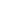 Статья 5-2. Неисполнение обязанности по недопущению нахождения детей, не достигших возраста 16 лет, в ночное время в общественных местах без сопровождения родителей (лиц, их заменяющих) или лиц, осуществляющих мероприятия с участием детей.Неисполнение обязанности по недопущению нахождения детей, не достигших возраста 16 лет, в ночное время в общественных местах без сопровождения родителей (лиц, их заменяющих) или лиц, осуществляющих мероприятия с участием детей, влечёт наложение административного штрафа на должностных лиц в размере от пяти тысяч до десяти тысяч рублей; на юридических лиц - от двадцати тысяч до сорока тысяч рублей.Статья 5-3. Несоблюдение требований к обеспечению мер по содействию развитию детей и предупреждению причинения им вреда.Несоблюдение установленных нормативными правовыми актами Свердловской области требований к обеспечению родителями (лицами, их заменяющими) мер по содействию физическому, интеллектуальному, психическому, духовному и нравственному развитию детей и предупреждению причинения им вреда влечёт наложение административного штрафа на граждан в размере от одной тысячи до пяти тысяч рублей.Закон Свердловской области от 16.07.2009 г. М 73-03 «Об установлении на территории Свердловской области мер по недопущению нахождения детей в местах, нахождение в которых может причинить вред здоровью детей, их физическому, интеллектуальному, психическому, духовному и нравственному развитию, и по недопущению нахождения детей в ночное время в общественных местах без сопровождения родителей (лиц, их заменяющих) или лиц, осуществляющих мероприятия с участием детей»Статьёй 4 установлено, что порядок определения мест, нахождение в которых может причинить вред здоровью детей, их физическому, интеллектуальному, психическому, духовному и нравственному развитию, и общественных мест, в которых в ночное время не допускается нахождение детей без сопровождения родителей (лиц, их заменяющих), а также лиц, осуществляющих мероприятия с участием детей определяется Правительством Свердловской области.Статьёй 5 урегулирован порядок уведомления родителей (лиц, их заменяющих) или лиц, осуществляющих мероприятия с участием детей, в случае обнаружения детей в местах, нахождение в которых может причинить вред здоровью детей, их физическому, интеллектуальному, психическому, духовному и нравственному развитию, и в ночное время в общественных местах без сопровождения родителей (лиц, их заменяющих), а также лиц, осуществляющих мероприятия с участием детей.Органы внутренних дел в случае обнаружения детей в таких местах уведомляют об этом родителей (лиц, их заменяющих) или лиц, осуществляющих мероприятия с участием детей, в порядке, установленном федеральным законодательством.Перечень мест, нахождение в которых может причинить вред здоровью детей, их физическому, интеллектуальному, психическому, духовному и нравственному развитию, и общественных мест, в которых в ночное время не допускается нахождение детей без сопровождения родителей (лиц, их заменяющих) или осуществляющих мероприятия с участием детей1. В целях предупреждения на территории Свердловской области причинения вреда здоровью детей, их физическому, интеллектуальному, психическому, духовному и нравственному развитию не допускается нахождение лиц, не достигших возраста 18 лет, на объектах (на территориях, в помещениях) юридических лиц или граждан, осуществляющих предпринимательскую деятельность без образования юридического лица:- которые предназначены для реализации товаров только сексуального характера;- которые предназначены для реализации только алкогольной продукции, пива и напитков, изготавливаемых на его основе;- которые имеют доступ к сети Интернет, а также для реализации услуг в сфере торговли и общественного питания (организациях или пунктах), для развлечений, досуга, где в установленном законом порядке предусмотрена розничная продажа алкогольной продукции, пива и напитков, изготавливаемых на его основе.2. В целях предупреждения на территории Свердловской области причинения вреда здоровью детей, их физическому, интеллектуальному, психическому, духовному и нравственному развитию не допускается нахождение лиц, не достигших возраста 16 лет, в ночное время без сопровождения родителей (лиц, их заменяющих), или лиц, осуществляющих мероприятия по образованию, воспитанию, развитию, охране здоровья, социальной защите и социальному обслуживанию детей, содействию их социальной адаптации, социальной реабилитации и подобные мероприятия с участием детей (далее - лица, осуществляющие мероприятия с участием детей):- на улицах;- на стадионах;- в парках;- в скверах;- в местах общего пользования жилых домов;- в транспортных средствах общего пользования, маршруты следования которых проходят по территории Свердловской области;- на объектах (на территориях, в помещениях) юридических лиц или граждан, осуществляющих предпринимательскую деятельность без образования юридического лица, которые предназначены для обеспечения доступа к сети Интернет.Кто, кроме родителей, может быть привлечён к административной ответственности?Закон приравнивает к родителям иных лиц. Это - усыновители, опекуны и попечители, как из числа физических лиц, так и должностные лица органов опеки и попечительства, учреждений государственного воспитания и образования, выполняющих функции государственного опекуна.Приёмные родители также обязаны надлежащим образом исполнять возложенные на них обязанности: содержать, воспитывать, обучать, защищать права и интересы своих несовершеннолетних детей.На родителя, лишённого родительских прав, суд может возложить ответственность за вред, причинённый его несовершеннолетним ребёнком в течение трёх лет после лишения родителя родительских прав, если поведение ребёнка, повлекшее причинение вреда, явилось следствием ненадлежащего осуществления родительских обязанностей.Кто может составлять и рассматривать протоколы об административной ответственности родителей?Протоколы об административных правонарушениях по ст.5.35 КоАП РФ составляют должностные лица органов внутренних дел (полиции), а также члены комиссий по делам несовершеннолетних и защите их прав.Дела об административных правонарушениях рассматривают комиссии по делам несовершеннолетних и защите их прав по месту жительства лица, в отношении которого ведётся производство по делу об административном правонарушении.